باسمه تعالی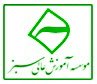 نام و نام خانوادگی:رشته کارشناسی و دانشگاه محل تحصیل:رشته و گرایش کارشناسی ارشد:تاریخ فراغت از تحصیل:استاد راهنما:استاد مشاور:موضوع پایاننامه:چکیده به فارسی:چکیده به لاتین: